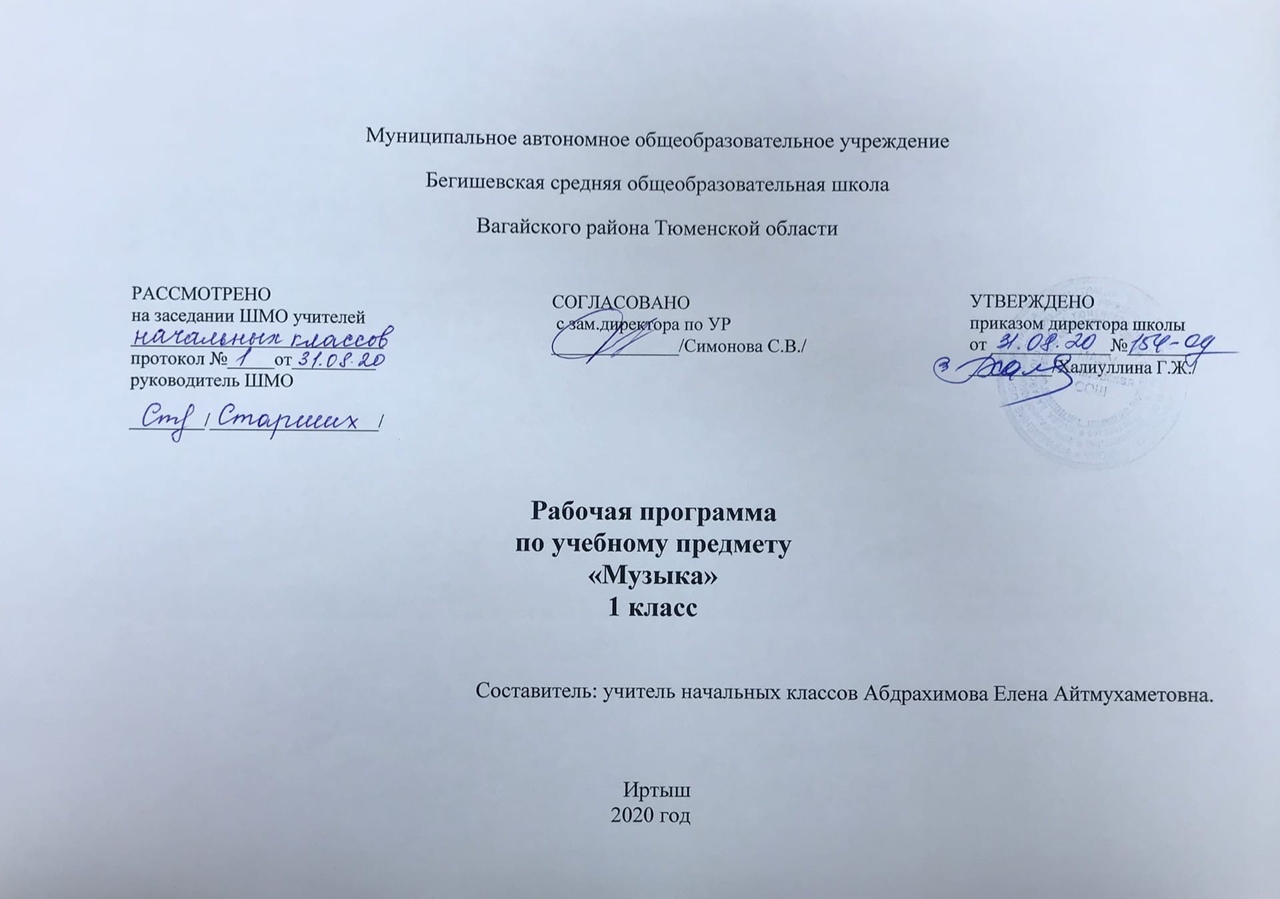 I. Планируемые результаты освоения учебного предметаЛичностные результаты: 1) формирование основ российской гражданской идентичности, чувства гордости за свою Родину, российский народ и историю России, осознание своей этнической и национальной принадлежности; формирование ценностей многонационального российского общества; становление гуманистических и демократических ценностных ориентаций; 2) формирование целостного, социально ориентированного взгляда на мир в его органичном единстве и разнообразии природы, народов, культур и религий; 3) формирование уважительного отношения к иному мнению, истории и культуре других народов; 4) овладение начальными навыками адаптации в динамично изменяющемся и развивающемся мире;5) принятие и освоение социальной роли обучающегося, развитие мотивов учебной деятельности и формирование личностного смысла учения; 6) развитие самостоятельности и личной ответственности за свои поступки, в том числе в информационной деятельности, на основе представлений о нравственных нормах, социальной справедливости и свободе; 7) формирование эстетических потребностей, ценностей и чувств; 8) развитие этических чувств, доброжелательности и эмоционально-нравственной отзывчивости, понимания и сопереживания чувствам других людей;9) развитие навыков сотрудничества со взрослыми и сверстниками в разных социальных ситуациях, умения не создавать конфликтов и находить выходы из спорных ситуаций; 10) формирование установки на безопасный, здоровый образ жизни, наличие мотивации к творческому труду, работе на результат, бережному отношению к материальным и духовным ценностям.Метапредметные результаты:1) овладение способностью принимать и сохранять цели и задачи учебной деятельности, поиска средств ее осуществления; 2) освоение способов решения проблем творческого и поискового характера; 3) формирование умения планировать, контролировать и оценивать учебные действия в соответствии с поставленной задачей и условиями ее реализации; определять наиболее эффективные способы достижения результата; 4) формирование умения понимать причины успеха/неуспеха учебной деятельности и способности конструктивно действовать даже в ситуациях неуспеха; 5) освоение начальных форм познавательной и личностной рефлексии; 6) использование знаково-символических средств представления информации для создания моделей изучаемых объектов и процессов, схем решения учебных и практических задач; 7) активное использование речевых средств и средств информационных и коммуникационных технологий (далее – ИКТ) для решения коммуникативных и познавательных задач; 8) использование различных способов поиска (в справочных источниках и открытом учебном информационном пространстве сети Интернет), сбора, обработки, анализа, организации, передачи и интерпретации информации в соответствии с коммуникативными и познавательными задачами и технологиями учебного предмета; в том числе умение вводить текст с помощью клавиатуры, фиксировать (записывать) в цифровой форме измеряемые величины и анализировать изображения, звуки, готовить свое выступление и выступать с аудио-, видео- и графическим сопровождением; соблюдать нормы информационной избирательности, этики и этикета; 9) овладение навыками смыслового чтения текстов различных стилей и жанров в соответствии с целями и задачами; осознанно строить речевое высказывание в соответствии с задачами коммуникации и составлять тексты в устной и письменной формах; 10) овладение логическими действиями сравнения, анализа, синтеза, обобщения, классификации по родовидовым признакам, установления аналогий и причинно-следственных связей, построения рассуждений, отнесения к известным понятиям; 11) готовность слушать собеседника и вести диалог; готовность признавать возможность существования различных точек зрения и права каждого иметь свою; излагать свое мнение и аргументировать свою точку зрения и оценку событий; 12) определение общей цели и путей ее достижения; умение договариваться о распределении функций и ролей в совместной деятельности; осуществлять взаимный контроль в совместной деятельности, адекватно оценивать собственное поведение и поведение окружающих; 13) готовность конструктивно разрешать конфликты посредством учета интересов сторон и сотрудничества; 14) овладение начальными сведениями о сущности и особенностях объектов, процессов и явлений действительности (природных, социальных, культурных, технических и др.) в соответствии с содержанием конкретного учебного предмета; 15) овладение базовыми предметными и межпредметными понятиями, отражающими существенные связи и отношения между объектами и процессами; 16) умение работать в материальной и информационной среде начального общего образования (в том числе с учебными моделями) в соответствии с содержанием конкретного учебного предмета.Предметные результаты:Обучающийся научится:
- определять характер и настроение музыки с учетом терминов и образных определений, представленных в учебнике для 1 класса;
- узнавать по изображениям некоторые музыкальные инструменты ( рояль, пианино, скрипка, флейта, арфа), а также народные инструменты ( гармонь, балалайка);
- проявлять навыки вокально- хоровой деятельности ( вовремя начинать и заканчивать пение, уметь петь по фразам, слушать паузы, правильно выполнять музыкальные ударения, четко и ясно произносить слова при исполнении, понимать дирижерский жест).
- воспринимать музыку различных жанров;
- эстетически откликаться на искусство, выражая своё отношение к нему в различных видах музыкально творческой деятельности;
- общаться и взаимодействовать в процессе ансамблевого, коллективного (хорового и инструментального) воплощения различных художественных образов.
- воплощать в звучании голоса или инструмента образы природы и окружающей жизни, настроения, чувства, характер и мысли человека;
- узнавать изученные музыкальные сочинения, называть их авторов;
- исполнять музыкальные произведения отдельных форм и жанров (пение, драматизация, музыкально-пластическое движение, инструментальное музицирование, импровизация и др.);
- владеть некоторыми основами нотной грамоты: названия нот, темпов( быстро- медленно) динамики (громко- тихо)
- определять виды музыки, сопоставлять музыкальные образы в звучании различных музыкальных инструментов, в том числе и современных электронных;
- продемонстрировать понимание интонационно-образной природы музыкального искусства, взаимосвязи выразительности и изобразительности в музыке, многозначности музыкальной речи в ситуации сравнения произведений разных видов искусств.Обучающийся получит возможность научиться:
-формирование устойчивого интереса к музыкальным занятиям;- побуждение эмоционального отклика на музыку разных жанров;- развитие умений учащихся воспринимать музыкальные произведения с ярко выраженным жизненным содержанием, определение их характера и настроения;- формирование навыков выражения своего отношения музыке в слове (эмоциональный словарь), пластике, а так же, мимике- развитие певческих умений и навыков (координации между слухом и голосом, выработка унисона, кантилены, спокойного дыхания), выразительное исполнение песен;- развитие умений откликаться на музыку с помощью простейших движений и пластического интонирования, драматизация пьес программного характера;- формирование навыков элементарного музицирования на простейших инструментах;- освоение элементов музыкальной грамоты как средство осознания музыкальной речи.II. Содержание учебного предмета «Музыка»«Музыка вокруг нас» – 16 часовИ Муза вечная со мной!Композитор – исполнитель – слушатель. Рождение музыки как естественное проявление человеческого состояния.Муза – волшебница, добрая фея, раскрывающая перед школьниками чудесный мир звуков, которыми наполнено все вокруг. Хоровод муз.Музыкальная речь как способ общения между людьми, ее эмоциональное воздействие на слушателей. Звучание окружающей жизни, природы, настроений, чувств и характера человека.Музыка, которая звучит в различных жизненных ситуациях. Характерные особенности песен и танцев разных народов мира.Хоровод -  древнейший  вид  искусства,   который  есть  у  каждого  народа.  Сходство и  различие   русского  хоровода, греческого  сиртаки, молдавской  хоры.Повсюду музыка слышна.Звучание окружающей жизни, природы, настроений, чувств и характера человека. Истоки возникновения музыки.Музыка и ее роль в повседневной жизни человека. Показать, что каждое жизненное обстоятельство находит отклик в музыке. Знакомство с народными  песенками-попевками. Определение характера, настроения песенок,  жанровой  основы. Душа музыки - мелодия.Песня, танец, марш. Основные средства музыкальной выразительности (мелодия).Песни, танцы и марши — основа многообразных жизненно-музыкальных впечатлений детей. Мелодия – главная мысль любого музыкального произведения.Выявление характерных особенностей жанров: песня, танец, марш на примере пьес из «Детского альбома»П.И.Чайковского.  В   марше - поступь,  интонации  и  ритмы   шага,  движение. Песня- напевность,  широкое  дыхание,  плавность   линий мелодического  рисунка.  Танец-  движение  и  ритм,  плавность  и  закругленность  мелодии,  узнаваемый  трехдольный  размер   в  вальсе, подвижность,  четкие  акценты,  короткие  “шаги”  в  польке.  В  песне  учащиеся  играют  на  воображаемой  скрипке.  В  марше  пальчики- “солдатики” маршируют  на  столе,  играют  на  воображаемом  барабане.  В  вальсе  учащиеся  изображают  мягкие  покачивания  корпуса.Музыка осени.Интонационно-образная природа музыкального искусства. Выразительность и изобразительность в музыке.Связать жизненные впечатления школьников об осени с художественными образами поэзии, рисунками художника, музыкальными произведениями П.И.Чайковского и Г.В.Свиридова, детскими песнями. Звучание музыки в окружающей жизни и внутри самого человека. Куплетная  форма  песен.«Азбука, азбука каждому нужна…». Музыкальная азбука.Нотная грамота как способ фиксации музыкальной речи. Элементы нотной грамоты. Система графических знаков для записи музыки. Запись нот -  знаков для обозначения музыкальных звуков.Роль музыки в отражении различных явлений жизни, в том числе и школьной. Увлекательное путешествие в школьную страну и музыкальную грамоту. Элементы музыкальной грамоты: ноты, нотоносец, скрипичный ключ.Обобщающий урок 1 четверти.Музыка и ее роль в повседневной жизни человека.Игра «Угадай мелодию» на определение  музыкальных произведений и композиторов, написавших  эти произведения. Обобщение музыкальных впечатлений первоклассников за 1 четверть.                                    Музыкальные инструменты.Народные музыкальные традиции Отечества.Музыкальные инструменты русского народа – свирели, дудочки, рожок, гусли. Внешний вид, свой голос, умельцы-исполнители иМастера-изготовители народных инструментов. Знакомство с понятием «тембр».«Садко». Из русского былинного сказа.Наблюдение народного творчества.Знакомство  с  народным  былинным  сказом  “Садко”. Знакомство  с  жанрами  музыки,  их  эмоционально-образным  содержанием,  со звучанием  народного  инструмента - гуслями. Знакомство с разновидностями народных песен – колыбельные, плясовые. На примере музыки Н.А.Римского -Корсакова дать понятия «композиторская музыка».Разыграй песню.Многозначность музыкальной речи, выразительность и смысл. Постижение общих закономерностей музыки: развитие музыки –движение музыки. Развитие музыки в исполнении.Развитие  умений и навыков выразительного исполнения  детьми песни Л. Книппера«Почему медведь зимой спит». Выявление  этапов развития  сюжетов.   Подойти  к  осознанному  делению  мелодии  на  фразы,  осмысленному исполнению  фразировки.  Основы  понимания  развития  музыки.  Пришло Рождество, начинается  торжество. Родной обычай старины.Народные музыкальные традиции Отечества.   Введение детей в мир духовной жизни людей. Знакомство с религиозными праздниками, традициями, песнями. Знакомство  с  сюжетом  о   рождении  Иисуса  Христа  и  народными  обычаями  празднования  церковного   праздника  - Рождества  Христова. Осознание  образов рождественских  песен,  народных  песен-колядок.Добрый праздник среди зимы.Обобщенное представление об основных образно-эмоциональных сферах музыки и о музыкальном жанре – балет.Урок  посвящен одному из самых любимых праздников детворы – Новый год.  Знакомство  со  сказкой   Т.Гофмана и музыкой  балета П.И.Чайковского «Щелкунчик», который  ведет детей в мир чудес, волшебства,  приятных   неожиданностей.Музыка вокруг нас (обобщение). Обобщающий урок 2 четверти.«Музыка и ты » - 17 часовКрай, в котором ты живешь.Сочинения отечественных композиторов о Родине.          Россия- Родина  моя.  Отношение  к  Родине,  ее  природе,  людям,  культуре,  традициям  и  обычаям.  Понятие  “Родина” - через эмоционально-открытое, позитивно-уважительное  отношение  к  вечным  проблемам жизни и искусства. Музыка о родной  стороне,  утешающая  в  минуты  горя  и  отчаяния,  придававшая  силы  в  дни испытаний  и  трудностей,вселявшая  в  сердце  человека  веру,  надежду,  любовь…Искусство, будь то музыка, литература, живопись, имеет общую основу – саму жизнь. Однако у каждого вида искусства – свой язык, свои выразительные средства для того, чтобы передать разнообразные жизненные явления, запечатлев их в ярких запоминающихся слушателям, читателям, зрителям художественных образах.Художник, поэт, композитор.Звучание окружающей жизни, природы, настроений, чувств и характера человека. Рождение музыки как естественное проявление человеческого состояния.  Искусство, будь то музыка, литература, живопись, имеет общую основу – саму жизнь.   Однако у каждого вида искусства – свой язык, свои выразительные средства  для того, чтобы передать разнообразные жизненные явления, запечатлев их  в  ярких запоминающихся слушателям, читателям,  зрителям  художественных  образах. Обращение  к  жанру  пейзажа,  зарисовкам  природы  в  разных  видах искусства.  Музыкальные  пейзажи- это  трепетное  отношение  композиторов  к  увиденной,  «услышанной», очаровавшей их природе.  Продолжение  темы  взаимосвязи  разных  видов  искусства,  обращение  к  жанру  песни  как единству  музыки  и слова.Музыка утра.Интонационно – образная природа музыкального искусства. Выразительность и изобразительность в музыке.Рассказ музыки о жизни природы. Значение принципа сходства и различия как ведущего в организации восприятия музыки детьми. Контраст  музыкальных  произведений,  которые  рисуют  картину утра. У  музыки  есть удивительное  свойство- без  слов  передавать чувства,  мысли,  характер  человека, состояние  природы.  Характер  музыки  особенно  отчетливо  выявляется  именно  при сопоставлениипьес. Выявление  особенностей  мелодического  рисунка,  ритмичного  движения,  темпа,  тембровых  красок  инструментов,  гармонии, принципов  развитии  формы.  Выражение  своего  впечатления  от  музыки  к  рисунку.Музыка вечера.Интонация как внутреннее озвученное состояние, выражение эмоций и отражение мыслей. Интонация – источник элементов музыкальной речи.Вхождение  в  тему  через  жанра - колыбельной  песни. Особенности   колыбельной музыки.  Особенность  вокальной  и инструментальной музыки  вечера  (характер, напевность, настроение). Исполнение  мелодии  с  помощью  пластического  интонирования: имитирование мелодии  на  воображаемой  скрипке.  Обозначение   динамики,  темпа,  которые  подчеркивают   характер  и  настроение музыки.Музыкальные портреты.Выразительность и изобразительность в музыке. Интонации музыкальные и речевые. Сходство и различие.  Сходство и различие музыки и разговорной речи на примере вокальной миниатюры «Болтунья» С.Прокофьева на стихи А.Барто. Интонационно-осмысленное воспроизведение различных музыкальных образов. Тайна  замысла композитора  в  названии  музыкального произведения.  Отношение  авторов  произведений  поэтов  и  композиторов  к  главным  героям  музыкальных  портретов.Разыграй сказку. «Баба Яга» - русская народная сказка.Наблюдение народного творчества. Музыкальный и поэтический фольклор России: игры – драматизации.Знакомство  со  сказкой  и  народной   игрой  “Баба-Яга”. Встреча  с  образами  русского  народного  фольклора.  Музы не молчали.Обобщенное представление исторического прошлого в музыкальных образах. Тема защиты Отечества.Подвиги народа в произведениях художников, поэтов, композиторов. Память и памятник  -  общность  в родственных  словах. Память  о полководцах,  русских  воинах, солдатах,  о  событиях  трудных  дней  испытаний  и  тревог, сохраняющихся  в  народных    песнях, образах,  созданными  композиторами. Музыкальные памятники  защитникам  Отечества.Мамин праздник.Интонация как внутреннее озвученное состояние, выражение эмоций и отражение мыслей.Урок посвящен самому дорогому человеку - маме. Осмысление содержания построено на сопоставлении поэзии и музыки. Весеннее настроение в музыке и произведениях изобразительного искусства. Напевность, кантилена  в  колыбельных  песнях,  которые  могут передать  чувство  покоя,  нежности,  доброты,  ласки.Музыкальные  инструменты.Встреча с музыкальными инструментами – арфой и флейтой. Внешний вид, тембр этих инструментов, выразительные возможности. Знакомство  с  внешним  видом,  тембрами,  выразительными  возможностями музыкальных  инструментов  - лютня,  клавесин.   Сопоставление  звучания  произведений,  исполняемых  на  клавесине  и  фортепиано.  Мастерство  исполнителя-музыканта.«Чудесная лютня» (по алжирской сказке). Знакомство  с  музыкальными  инструментами,  через  алжирскую  сказку  “Чудесная лютня”.  Размышление  о  безграничных возможностяхмузыки  в  передаче  чувств,  мыслей  человека,  силе  ее  воздействия.  Обобщенная  характеристика  музыки,  дающая  представление  об особенностях  русской  народной  протяжной,  лирической песни  разудалой  плясовой.  Выполнение  задания  и выявление  главного вопроса: какая   музыка  может  помочь  иностранному  гостю  лучше  узнать  другую  страну? Музыка в цирке.Обобщенное представление об основных образно-эмоциональных сферах музыки и о многообразии музыкальных жанров. Песня, танец, марш и их разновидности.Музыка, которая  звучит   в   цирке  и помогает  артистам  выполнять  сложные  номера, а зрителям  подсказывает  появление  тех  или иных действующих  лиц  циркового  представления.Дом, который звучит.Введение первоклассников в мир музыкального театра. Путешествие в музыкальные страны, как опера и балет.  Герои  опер –поют,  герои балета  - танцуют. Пение  и  танец  объединяет  музыка.  Сюжетами  опер  и  балетов  становятся  известные  народные  сказки. В  операх  и балетах  “встречаются” песенная,   танцевальная  и  маршевая  музыка.Опера-сказка.Опера. Песенность, танцевальность, маршевость. Различные виды музыки: вокальная, инструментальная; сольная, хоровая, оркестровая.  Детальное  знакомство  с  хорами  из  детских  опер. Персонажи  опер  имеют  свои  яркие  музыкальные  характеристики – мелодии-темы. Герои  опер  могут  петь по одному - солист  и  вместе – хором  в  сопровождении  фортепиано  или  оркестра. В  операх  могут  быть эпизоды,  когда  звучит  только  инструментальная музыка.«Ничего на свете  лучше нету». Музыка для детей: мультфильмы.Любимые мультфильмы и музыка, которая звучит  повседневно  в  нашей жизни. Знакомство с композиторами-песенниками, создающими  музыкальные  образы.Афиша. Программа. Твой музыкальный словарик.Музыка и ты. Обобщение материала.Обобщение музыкальных впечатлений первоклассников за 4 четверть и год.Исполнение выученных песен в течение  всего  года. Составление афиши и программы концерта.Ш. Тематическое планирование с указанием количества часов, отводимых на освоение каждой темыТема раздела/количество часовНомер урокаТема урокаКоличество часов«Музыка вокруг нас» – 16 часов1И муза вечная со мной!1«Музыка вокруг нас» – 16 часов2Хоровод муз.1«Музыка вокруг нас» – 16 часов3Повсюду музыка слышна.1«Музыка вокруг нас» – 16 часов4Душа музыки – мелодия. 1«Музыка вокруг нас» – 16 часов5Музыка осени.1«Музыка вокруг нас» – 16 часов6Азбука, азбука каждому нужна…1«Музыка вокруг нас» – 16 часов7Музыкальная азбука.1«Музыка вокруг нас» – 16 часов8Обобщающий урок 1 четверти по теме «Музыка вокруг нас».1«Музыка вокруг нас» – 16 часов9Музыкальные инструменты (дудочка, рожок, свирель).1«Музыка вокруг нас» – 16 часов10«Садко» (из русского былинного сказа).1«Музыка вокруг нас» – 16 часов11Музыкальные инструменты (флейта, арфа, фортепиано)1«Музыка вокруг нас» – 16 часов12Разыграй песню.1«Музыка вокруг нас» – 16 часов13Пришло Рождество, начинается торжество.1«Музыка вокруг нас» – 16 часов14Родной обычай старины.1«Музыка вокруг нас» – 16 часов15Добрый праздник среди зимы.1«Музыка вокруг нас» – 16 часов16Обобщающий урок 2 четверти по теме «Музыка вокруг нас».1«Музыка и ты » - 17 часов17Край, в котором ты живешь.1«Музыка и ты » - 17 часов18Художник, поэт, композитор.1«Музыка и ты » - 17 часов19Музыка утра. 1«Музыка и ты » - 17 часов20Музыка вечера.1«Музыка и ты » - 17 часов21Музыкальные портреты.1«Музыка и ты » - 17 часов22Музы не молчали.1«Музыка и ты » - 17 часов23Мамин праздник.1«Музыка и ты » - 17 часов24Разыграй сказку.  «Баба-Яга»-русская сказка.1«Музыка и ты » - 17 часов25Обобщающий урок 3 четверти по теме «Музыка и ты»1«Музыка и ты » - 17 часов26Музыкальные инструменты.1«Музыка и ты » - 17 часов27Чудесная лютня (по алжирской сказке).1«Музыка и ты » - 17 часов28Музыка в цирке.1«Музыка и ты » - 17 часов29Дом, который звучит.1«Музыка и ты » - 17 часов30Опера-сказка.1«Музыка и ты » - 17 часов31Ничего на свете лучше нету…1«Музыка и ты » - 17 часов32Обобщающий урок 4 четверти по теме «Музыка и ты»1«Музыка и ты » - 17 часов33Урок-концерт.1Итого:33